20 марта 2024 года		           г. Барнаул		          		             № 20-1О сводном финансовомотчете за 2023 годЗаслушав и обсудив информацию заместителя председателя Алтайской краевой организации Общероссийского Профсоюза образования по труду, заработной плате и финансовой работе, главного бухгалтера Мерзляковой В.Н. об исполнении бюджета Алтайской краевой организации Общероссийского Профсоюза образования за 2023 год, президиум краевой организации Профсоюзап о с т а н о в л я е т:	1. Утвердить сводный финансовый отчет по профсоюзному бюджету в целом по Алтайской краевой организации Профсоюза по доходам - 127 млн. 802 тыс. рублей, расходам - 125 млн. 060 тыс. рублей (прилагается).2. Информацию к сводному финансовому отчету за 2023 год принять к сведению (прилагается).3. Территориальным (районным, городским) и первичным (вузы, колледжи, техникумы) организациям Профсоюза:3.1. За счёт концентрации денежных средств на районном, городском уровнях продолжить работу по расширению форм солидарной поддержки членов Профсоюза через:- организацию и увеличение выдачи беспроцентных денежных займов,- участию в профсоюзном кредитном потребительском кооперативе «Учительский», - разработке и принятию программ оздоровления и добровольного медицинского страхования;- развитию иных инновационных форм солидарной поддержки членов Профсоюза, а также организации их спортивного и культурно-познавательного отдыха и досуга.3.2. В соответствии с постановлением комитета Алтайской краевой организации Профсоюза п. 3.2. от 28.11.2019 № 1 «О финансовой политике Алтайской краевой организации Профсоюза работников народного образования и науки РФ» добиваться увеличения расходования средств профсоюзного бюджета и безусловного выполнения рекомендованных ЦС Профсоюза нормативов расходов на такие направления, как:- обучение профактива;- информационно-пропагандистская работа;- работа с молодежью;- оздоровление и отдых членов Профсоюза. 3.3. Осуществлять должный контроль за полнотой удержания и своевременностью перечисления членских профсоюзных взносов на расчётные счета территориальных, первичных (вузы, техникумы, колледжи) организаций Профсоюза. Своевременно и ежемесячно перечислять членские профсоюзные взносы в краевой комитет (с 8 по 20 число включительно следующего месяца). 3.4. Активизировать деятельность контрольно-ревизионных комиссий территориальных, первичных (вузы, колледжи) профсоюзных организаций. Регулярно, не реже одного раза в год, проводить ревизии финансово-хозяйственной деятельности районного, городского комитета, совета, профкома. Копии актов направлять в краевой комитет вместе с годовым сводным финансовым отчетом (ф. 1-ПБ).4. Профкому студентов ФГБОУ ВО «Алтайский государственный гуманитарно-педагогический университет им. В. М. Шукшина» (председатель – Фролов Ю.Н.) привести в соответствие расходы, связанные с оплатой труда штатных профсоюзных работников до размера не более 50% от доходной части профсоюзного бюджета (основание: Постановление президиума Алтайской краевой организации Профсоюза от 20.03.2024 года, протокол № 20).5. Контроль за исполнением настоящего постановления возложить на заместителя председателя Алтайской краевой организации Профсоюза по труду, заработной плате и финансовой работе, главного бухгалтера В.Н. Мерзлякову.И.о. председателя Алтайской краевой организации Профсоюза                                                      Н.М. Лысикова                                                 ИНФОРМАЦИЯпо результатам сводного финансового отчета об исполнениибюджета Алтайской краевой организации Профсоюзаработников народного образования и науки Российской Федерацииза 2023 годI. ОСНОВНЫЕ ПАРАМЕТРЫ ПРОФБЮДЖЕТАПрофсоюзный бюджет Алтайской краевой организации Профсоюза исполнен в 2023 году по доходам 127 млн. 802 тыс. руб. и расходам 125 млн. 060 тыс. руб.Валовой сбор членских профсоюзных взносов составил 116 млн. 913  тыс. руб. и увеличился в сравнении с 2022 годом на 16,9% (на 16 млн. 942 тыс. руб.) Средний сбор на одного члена Профсоюза составил 2 773 руб. 93 коп. К 2022 году он вырос на 16,3% или на 387 руб. 82 коп.Членские профсоюзные взносы по уровням профсоюзного бюджета распределились фактически в пределах плановых показателей следующим образом:- ЦС Профсоюза – 4% от общего вала взносов (4 млн. 676 тыс. рублей);- Алтайский крайсовпроф – 2,5% (2 млн. 923 тыс. рублей);- краевой комитет – 33,3%, - территориальные организации Профсоюза – 60,2%,  в том числе в первички в среднем от 20% до 50% (минимальный размер отчислений первичным профорганизациям в Егорьевской и Панкрушихинской организациях – 0%, Шипуновской районной организации Профсоюза – 10%, Угловской районной, ТООП      г. Рубцовска и Рубцовского района – 15%, Чарышской, Кулундинского и Табунского районов, Барнаульской городской, Целинного и Ельцовского районов территориальных организациях Профсоюза – 20%);Из поступивших в краевой комитет средств:- возвращено на места в виде адресной материальной помощи, премирования профактива территориальных организаций, льготных кредитов через КПК «Учительский», паритетных программ оздоровления, помощи в организации мероприятий – 18,6%.- перечислено в вышестоящие органы профсоюзной структуры в рамках установленных размеров отчислений за всех членов Профсоюза - 19,4%.II. ДИНАМИКА ПОСТУПЛЕНИЯ ЧЛЕНСКИХ ВЗНОСОВСнижение профбюджета в сравнении к 2022 году произошло в 8 профсоюзных организациях (в целом, на 81 тыс. руб.). Снижение средств профсоюзного бюджета допустили следующие территориальные организации Профсоюза:- Алтайская – 2%- Заринская – 3,4%- Кытмановская – 8,6%- Новочихинская – 0,9%- Панкрушихинская – 0,2%- Советская – 0,5%- Топчихинская – 19%Снижение доходной части по первичной профсоюзной организации учреждений высшего образования произошло в Бийском технологическом институте (филиал) ФГБОУ ВО «Алтайский государственный технический университет им. И.И. Ползунова» - на 11,8%;По первичным профсоюзным организациям учреждений профессионального образования (СПО) снижение наблюдается в  КГБПОУ «Алтайская академия гостеприимства» на 6%.В первичной профсоюзной организации студентов ФГБОУ ВО «Алтайский государственный гуманитарно-педагогический университет им. В.М. Шукшина» на 0,8%. III. ФИНАНСИРОВАНИЕ ПРОГРАММНЫХ МЕРОПРИЯТИЙ (выборка по важнейшим)По программе Алтайского крайсовпрофа по льготным путевкам в профсоюзных санаториях оздоровились в 2023 году 275 членов Профсоюза, что на 7 членов Профсоюза больше, чем в 2022 году (2022 год – 268 членов Профсоюза). Экономическая эффективность для членов Профсоюза составила 2 млн. 283 тыс. 381 руб.По паритетным программам оздоровления при 50%-ном софинансировании краевого комитета отдохнули и поправили здоровье, прошли медицинское обследование, получили стоматологические услуги 122 члена Профсоюза на общую сумму 637 000 руб., что больше на 105 000 рублей к 2022 году. В других санаториях–профилакториях системы «Профкурорт» оздоровились 50 членов Профсоюза, отдохнули по направлению «внутренний туризм» 453 члена Профсоюза. В целях содействия стимулированию профессионального роста педагогов–членов Профсоюза, в соответствии со сметой краевого комитета выделены средства на софинансирование профессиональных конкурсов: «Воспитатель года Алтая»,  «Учитель года Алтая – 2023», «Вожатый года Алтая - 2023», «Лидер XXI века – 2023», краевой конкурс профсоюзных агитбригад, «Мастер года – 2023», «Учитель года России – 2023»  на сумму 301 000 руб.Активно поддерживаются студенческие профкомы: в 2023 году на студенческие мероприятия выделено 491 000 руб. (42% от перечисленных в крайком студенческими организациями средств).  	В условиях развития дистанционных технологий краевой комитет в рамках программы информационной работы софинансировал в размере 50% от стоимости приобретение компьютерной техники и программного обеспечения для территориальных и первичных организаций Алтайской краевой организации Общероссийского Профсоюза образования на сумму 121 712 руб. 50 коп.Значительно выросла выдача беспроцентных денежных займов: в целом по краевой организации получили их 846 человек на сумму 13 млн. 919 тыс. руб. (больше на 2 млн. 579 тыс. к 2022 году), в том числе из средств крайкома 37 членов Профсоюза на срок до полутора лет на сумму 871 тыс. руб. Развивалось льготное кредитование членов Профсоюза. Через профсоюзный кредитный потребительский кооператив «Алтай» 21 пайщик Барнаульской городской организации получили кредиты на общую сумму 955 тыс. рублей. Через межрегиональный КПК «Учительский» 6 пайщиков получили кредиты на сумму 875 тысяч рублей под 6% годовых, при этом средний размер займа составил 145 тысяч рублей. Наиболее активно здесь работает Бийская городская организация Профсоюза. Фонд развития КПК «Учитель» - 231 тыс. 500 рублей.Обучение профактива.На обучение профсоюзных работников и активистов израсходовано 1 млн. 200 тыс. рублей, в том числе: на организацию и проведение семинара «Профсоюзные вершины вузов» - 123 тыс. 420 рублей. На организацию и проведение обучения профсоюзных активистов по охране труда, оказанию первой медицинской помощи, оценки профрисков – 99 тыс. 900 рублей. На участие в IX Всероссийской тренинг-лагере «Мастерская успеха» по подготовке тренеров - лекторов Общероссийского Профсоюза образования – 64 тыс. 560 рублей. На проведение семинара для председателей первичных профсоюзных организаций, вновь созданных в краевых государственных образовательных учреждениях – 36 тыс. 350 рублей. На проведение постоянно действующего семинара председателей территориальных и первичных организаций Профсоюза – 414 тыс. 468 рублей 56 копеек, на организацию и проведение XXX конференции Алтайской краевой организации Профсоюза – 223 тыс. 650 рублей.Заместитель председателя по труду,заработной плате и финансовой работе, главный бухгалтер                                                                           	          В.Н. Мерзлякова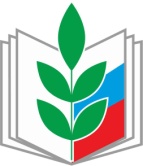 ПРОФЕССИОНАЛЬНЫЙ СОЮЗ РАБОТНИКОВ НАРОДНОГО ОБРАЗОВАНИЯ И НАУКИ РОССИЙСКОЙ ФЕДЕРАЦИИ АЛТАЙСКАЯ КРАЕВАЯ ОРГАНИЗАЦИЯ ПРОФЕССИОНАЛЬНОГО СОЮЗАРАБОТНИКОВ НАРОДНОГО ОБРАЗОВАНИЯ И НАУКИ РОССИЙСКОЙ ФЕДЕРАЦИИ(АЛТАЙСКАЯ КРАЕВАЯ ОРГАНИЗАЦИЯ ОБЩЕРОССИЙСКОГО ПРОФСОЮЗА ОБРАЗОВАНИЯ)ПРЕЗИДИУМПОСТАНОВЛЕНИЕ